ВЕСЕННЕЕ  ДЕРЕВО.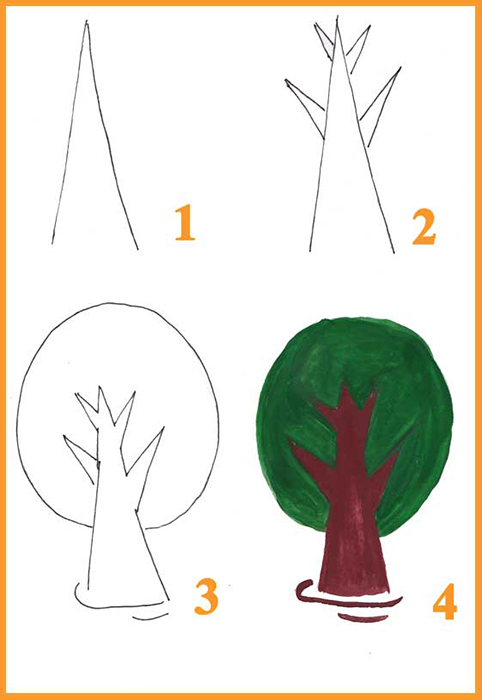 Первый  способ:1 - вместе с ребёнком  рисуем конус – ствол будущего дерева;2 - пририсовываем к нему маленькие конусы – веточки;3 - рисуем овал – крону;4 - раскрашиваем крону  зелёным  цветом, а ствол и ветки – коричневым.Второй  способ:       Взрослый рисует на листе бумаги ствол с ветками и предлагает ребёнку   изобразить крону. Это можно сделать следующим образом:1 - возьмите  пробку  или маленькую губку, предложите ребёнку обмакнуть  её  в зеленую гуашь, рисуем крону методом  штампования;2 - для рисования кроны можно использовать зубную  щётку,  обмакивая её в зелёную гуашь, ваш ребёнок  рисует крону весеннего дерева.